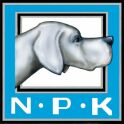 INNKALLING TIL REPRESENTANTSKAPSMØTE 2022 
I NORSK POINTERKLUB Tid:	8.mai 2022.  kl.11:00Sted:	Park inn By Radisson Oslo Airport, 
Henrik Ibsens veg 2, 2060 GardermoenStyret gjør oppmerksom på at forslag fra medlemmene i henhold til klubbens lover må være styret i hende/poststemplet senest 6 uker før møtedato. Det betyr at fristen i år er søndag 27.mars 2022. Forslag sendes på e-post til leder@pointer.no Innkalling med sakspapirer kommer 4 uker før representantskapsmøtet. Rune Hoholm
Leder Norsk Pointerklub